Membership Application	Elkhorn Search & Rescue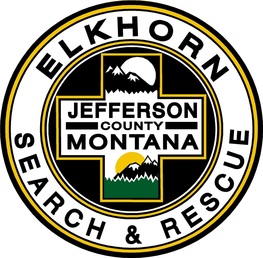 PO Box 342, 4 Railroad Way, Clancy, MT 59634Name:								Date:				Address:											Primary Phone:				Work Phone:					Email:												DOB:												Occupation:					Employer:					Employer Address:										Number of Years in Jefferson County:							Nearest Relative:						Relationship:			Address:							Phone:				Will employer release you for Search and Rescue missions?				Please list any equipment or specialized skills you may have:																																																																												Do you have current insurance on vehicle(s) you will use on ESAR missions and activities?												Signature									DateMember Release Form 	Elkhorn Search & RescuePO Box 342, 4 Railroad Way, Clancy, MT 59634I,						, hereby authorize the Jefferson County Sheriff’s Department to conduct a background investigation for any criminal history or other information concerning my moral character.I hereby release the Jefferson County Sheriff’s Department from any liability for any damage that may result from this investigation.Date:						Signature:					Print Full Name:										Current Address:																							Date of Birth:											